abril, mayo, junio 2015 EN EL CCXVLa Secretaría de Cultura del Gobierno del Distrito Federal
a través del Centro Cultural Xavier VillaurrutiaAbrilMusicalesCOMPAÑÍA SIN NOMBREPRESENTA:EL JARDÍN DE LOS ROSALESDIRECCIÓN A CARGO DE: RENÉ DELGADILLOSÁBADOS 11 DE ABRIL / 19:00 HORAS / TEATRO ULISESENTRADA LIBRE / ¡CUPO LIMITADO!=============================================================  Lenguaje de Señas MexicanasCANTO AL SILENCIOConcierto en lengua de señas para personas sordas y oyentes. Las personas sordas pueden disfrutar de la música por medio de la lengua de señas, la expresión corporal, el baile, el vestuario y las vibraciones de la música.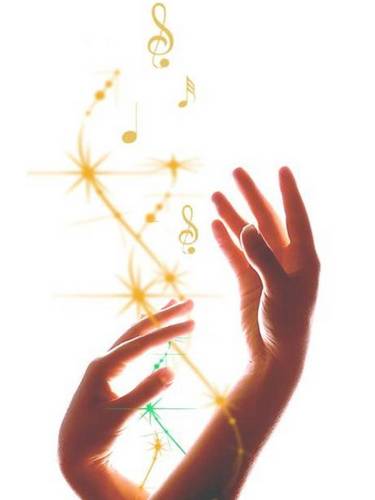 JUEVES 16 DE ABRIL / 17 HORAS / TEATRO ULISESY SÁBADO 18 / 14:30 HORAS/ TEATRO ULISESENTRADA LIBRE / ¡CUPO LIMITADO!=============================================================================================================Jueves de danzaDe amores y Desamores Lectura de poemas de Jaime Sabines y mini obras musicales.JUEVES 9 DE ABRIL / 19:00 HORAS / TEATRO ULISESENTRADA LIBRE / ¡CUPO LIMITADO!=============================================================  MayoAarón JuveraPoemas musicalizados JUEVES 14 DE MAYO / 19:00 HORAS / TEATRO ULISESENTRADA LIBRE / ¡CUPO LIMITADO!=========================================Zúñiga canta a Villaurrutia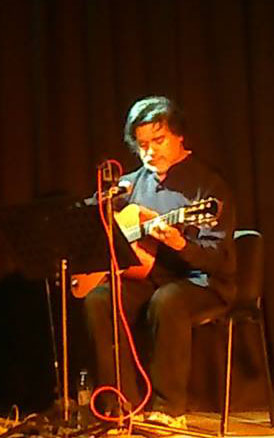 Poemas musicalizados de Xavier Villaurrutia por Alejandro Zúñiga GarcíaAlejandro Zúñiga García, cantautor mexicano, intérprete del llamado Canto Nuevo, antes música de protesta. Tiene una trayectoria de más de 30 años. Lleva cuatro discos, tres de folklore latinoamericano y uno como solista. Se ha presentado en distintos foros del país y del extranjero, especialmente en centros culturales e instituciones de educación a todos los niveles.JUEVES 21 DE MAYO / 19:00 HORAS / TEATRO ULISESENTRADA LIBRE / ¡CUPO LIMITADO!========================================Hip trovando Grupo de jóvenes que cantan hip hop.JUEVES 21 DE MAYO / 20:00 HORAS / TEATRO ULISESENTRADA LIBRE / ¡CUPO LIMITADO!==============================================================================El sonido de la mándala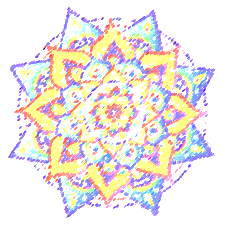 ELABORACIÓN DE UNA MÁNDALAA cargo de JAVIER RUÍZ Concierto de reggaeSÁBADO 30 DE MAYO / 12:00 HORAS ENTRADA LIBRE / ¡CUPO LIMITADO!==============================================================================JunioLenguaje de Señas MexicanasCANTO AL SILENCIOConcierto en lengua de señas para personas sordas y oyentes. Las personas sordas pueden disfrutar de la música por medio de la lengua de señas, la expresión corporal, el baile, el vestuario y las vibraciones de la música.Miércoles 24 y Sábado 27 de Junio / 17 HORAS / TEATRO ULISESENTRADA LIBRE / ¡CUPO LIMITADO!